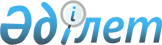 Мерзімді қызмет әскери қызметшілеріне, әскери оқу орындарының бірінші және екінші курстарының курсанттарына пошта жөнелтілімдері үшін ақшалай өтемақы мөлшерін бекіту туралы" Қазақстан Республикасы Үкіметінің 2012 жылғы 18 сәуірдегі № 481 қаулысының күші жойылды деп тану туралыҚазақстан Республикасы Үкіметінің 2015 жылғы 25 сәуірдегі № 308 қаулысы

      Қазақстан Республикасының Үкіметі ҚАУЛЫ ЕТЕДІ:



      1. «Мерзімді қызмет әскери қызметшілеріне, әскери оку орындарының бірінші және екінші курстарының курсанттарына пошта жөнелтілімдері үшін ақшалай өтемақы мөлшерін бекіту туралы» Қазақстан Республикасы Үкіметінің 2012 жылғы 18 сәуірдегі № 481 қаулысының (Қазақстан Республикасының ПҮАЖ-ы, 2012 ж., № 43, 585-құжат) күші жойылды деп танылсын.



      2. Осы қаулы алғашқы ресми жарияланған күнінен бастап қолданысқа енгізіледі.      Қазақстан Республикасының

      Премьер-Министрі                                     К.Мәсімов
					© 2012. Қазақстан Республикасы Әділет министрлігінің «Қазақстан Республикасының Заңнама және құқықтық ақпарат институты» ШЖҚ РМК
				